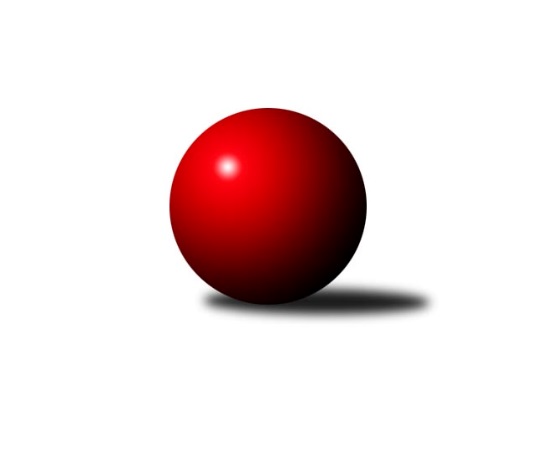 Č.17Ročník 2023/2024	26.3.2024Nejlepšího výkonu v tomto kole: 2737 dosáhlo družstvo: Červený Kostelec CVýchodočeská soutěž skupina A 2023/2024Výsledky 17. kolaSouhrnný přehled výsledků:Rokytnice C	- Vrchlabí C	4:12	2280:2339		14.3.Červený Kostelec C	- Dobruška B	14:2	2737:2533		26.3.Vrchlabí C	- Červený Kostelec C	2:14	2392:2535		21.3.Dobruška B	- Rokytnice C	12:4	2368:2157		21.3.Tabulka družstev:	1.	Červený Kostelec C	18	13	0	5	179 : 109 	 	 2474	26	2.	Vrchlabí C	18	10	0	8	155 : 133 	 	 2420	20	3.	Dobruška B	18	7	0	11	130 : 158 	 	 2444	14	4.	Rokytnice C	18	6	0	12	112 : 176 	 	 2353	12Podrobné výsledky kola:	 Rokytnice C	2280	4:12	2339	Vrchlabí C	Eva Novotná	 	 168 	 201 		369 	 0:2 	 424 	 	210 	 214		Jana Votočková	Zdeněk Novotný nejst.	 	 200 	 194 		394 	 0:2 	 418 	 	215 	 203		Jaroslav Lux	Zuzana Tulková	 	 192 	 193 		385 	 2:0 	 351 	 	182 	 169		Petr Kynčl	Magdalena Šírová	 	 181 	 169 		350 	 0:2 	 397 	 	204 	 193		Jan Stejskal	Miloš Janoušek	 	 184 	 202 		386 	 2:0 	 324 	 	179 	 145		Zdeněk Maršík	Jan Řebíček	 	 207 	 189 		396 	 0:2 	 425 	 	212 	 213		Martina Fejfarovározhodčí: Eva NovotnáNejlepší výkon utkání: 425 - Martina Fejfarová	 Červený Kostelec C	2737	14:2	2533	Dobruška B	Vladimír Vodička	 	 234 	 245 		479 	 2:0 	 439 	 	239 	 200		Tomáš Jeníček	Tomáš Ladnar	 	 189 	 212 		401 	 0:2 	 451 	 	228 	 223		Josef Lejp	Pavel Janko	 	 249 	 229 		478 	 2:0 	 422 	 	221 	 201		Marie Frydrychová	Antonín Škoda	 	 223 	 227 		450 	 2:0 	 390 	 	184 	 206		Milan Hašek	Jiří Jiránek	 	 229 	 230 		459 	 2:0 	 407 	 	219 	 188		Josef Petera	Jindřich Kašpar	 	 229 	 241 		470 	 2:0 	 424 	 	209 	 215		Petr Havlíkrozhodčí: Zdeněk KejzlarNejlepší výkon utkání: 479 - Vladimír Vodička	 Vrchlabí C	2392	2:14	2535	Červený Kostelec C	Jana Votočková	 	 200 	 175 		375 	 0:2 	 386 	 	205 	 181		Tomáš Ladnar	Petr Kynčl	 	 162 	 185 		347 	 0:2 	 426 	 	208 	 218		Antonín Škoda	Jan Vaníček	 	 193 	 208 		401 	 0:2 	 420 	 	194 	 226		Vladimír Vodička	Jan Stejskal	 	 199 	 231 		430 	 0:2 	 440 	 	246 	 194		Jindřich Kašpar	Martina Fejfarová	 	 228 	 216 		444 	 2:0 	 385 	 	181 	 204		Pavel Janko	Jaroslav Lux	 	 197 	 198 		395 	 0:2 	 478 	 	244 	 234		Jiří Jiránekrozhodčí: Petr KynčlNejlepší výkon utkání: 478 - Jiří Jiránek	 Dobruška B	2368	12:4	2157	Rokytnice C	Marie Frydrychová	 	 185 	 208 		393 	 2:0 	 342 	 	170 	 172		Magdalena Šírová	Tomáš Jeníček	 	 211 	 193 		404 	 2:0 	 359 	 	183 	 176		Eva Novotná	Jiří Frinta *1	 	 169 	 198 		367 	 0:2 	 402 	 	204 	 198		Zdeněk Novotný nejst.	Josef Lejp	 	 205 	 199 		404 	 2:0 	 341 	 	150 	 191		Miloš Janoušek	Jiří Slavík	 	 189 	 240 		429 	 2:0 	 328 	 	157 	 171		Milan Vaškovič	Petr Havlík	 	 190 	 181 		371 	 0:2 	 385 	 	198 	 187		Jan Řebíčekrozhodčí: Lejp Josefstřídání: *1 od 51. hodu Josef PeteraNejlepší výkon utkání: 429 - Jiří SlavíkPořadí jednotlivců:	jméno hráče	družstvo	celkem	plné	dorážka	chyby	poměr kuž.	Maximum	1.	Jiří Slavík 	Dobruška B	466.40	311.1	155.3	3.2	4/4	(510)	2.	Zdeněk Novotný  st.	Rokytnice C	454.67	305.8	148.8	5.7	3/4	(470)	3.	Jiří Jiránek 	Červený Kostelec C	437.33	303.9	133.4	6.5	4/4	(496)	4.	Josef Lejp 	Dobruška B	435.44	300.8	134.6	7.1	4/4	(454)	5.	Vladimír Šťastník 	Vrchlabí C	429.63	293.5	136.1	6.1	4/4	(493)	6.	Martina Fejfarová 	Vrchlabí C	427.76	297.5	130.3	8.7	4/4	(474)	7.	Jana Votočková 	Vrchlabí C	424.25	294.6	129.6	7.2	4/4	(440)	8.	František Adamů  st.	Červený Kostelec C	422.95	294.1	128.8	7.5	4/4	(460)	9.	Eva Fajstavrová 	Vrchlabí C	421.02	292.2	128.8	6.6	3/4	(450)	10.	Josef Rychtář 	Vrchlabí C	421.00	299.0	122.0	10.4	3/4	(444)	11.	Vladimír Škoda 	Rokytnice C	418.33	296.6	121.8	8.3	3/4	(429)	12.	Jindřich Kašpar 	Červený Kostelec C	414.70	292.7	122.0	7.3	4/4	(511)	13.	Vladimír Vodička 	Červený Kostelec C	413.41	288.7	124.7	8.4	4/4	(467)	14.	Tomáš Ladnar 	Červený Kostelec C	408.33	278.3	130.0	7.3	3/4	(436)	15.	Zdeněk Kejzlar 	Červený Kostelec C	406.72	290.9	115.8	13.9	3/4	(436)	16.	Zdeněk Novotný  nejst.	Rokytnice C	404.29	290.2	114.1	11.2	4/4	(448)	17.	Jaroslav Lux 	Vrchlabí C	403.98	288.4	115.6	9.5	4/4	(435)	18.	Antonín Škoda 	Červený Kostelec C	402.21	284.9	117.3	10.6	4/4	(472)	19.	Jan Řebíček 	Rokytnice C	400.70	286.9	113.8	11.4	4/4	(443)	20.	Marie Frydrychová 	Dobruška B	400.69	281.5	119.2	10.3	4/4	(430)	21.	Tomáš Jeníček 	Dobruška B	399.31	282.4	116.9	9.2	4/4	(440)	22.	Zuzana Tulková 	Rokytnice C	397.14	289.0	108.1	13.1	4/4	(437)	23.	Petr Havlík 	Dobruška B	397.09	276.6	120.5	11.6	4/4	(422)	24.	Jiří Frinta 	Dobruška B	392.33	272.7	119.7	9.5	3/4	(419)	25.	Jan Vaníček 	Vrchlabí C	390.89	284.2	106.7	13.6	3/4	(411)	26.	Pavel Janko 	Červený Kostelec C	390.43	276.4	114.0	10.7	4/4	(447)	27.	Milan Hašek 	Dobruška B	388.22	285.4	102.8	13.4	3/4	(420)	28.	Jan Stejskal 	Vrchlabí C	386.13	274.8	111.4	11.4	4/4	(430)	29.	Josef Petera 	Dobruška B	385.67	273.7	112.0	13.8	4/4	(416)	30.	Petr Kynčl 	Vrchlabí C	379.44	278.9	100.6	11.5	4/4	(416)	31.	Miloš Janoušek 	Rokytnice C	373.54	273.4	100.1	14.0	4/4	(398)	32.	Eva Novotná 	Rokytnice C	371.25	270.3	101.0	13.3	4/4	(385)	33.	Josef Glos 	Vrchlabí C	360.83	265.0	95.8	15.5	3/4	(384)	34.	Milan Vaškovič 	Rokytnice C	360.83	272.4	88.4	15.4	3/4	(389)	35.	Roman Zweifelhofer 	Červený Kostelec C	359.33	258.0	101.3	13.0	3/4	(402)	36.	Tomáš Frinta 	Dobruška B	349.67	258.3	91.3	15.3	3/4	(359)		Radek Novák 	Rokytnice C	428.92	291.8	137.2	7.3	2/4	(457)		Filip Ladnar 	Červený Kostelec C	424.00	285.0	139.0	11.0	1/4	(424)		Jan Lutz 	Rokytnice C	396.13	289.0	107.1	11.5	2/4	(413)		Magdalena Šírová 	Rokytnice C	357.00	254.3	102.7	15.3	2/4	(362)		Radek Dostál 	Vrchlabí C	333.00	250.0	83.0	19.0	1/4	(333)		Zdeněk Maršík 	Vrchlabí C	324.00	245.0	79.0	18.0	1/4	(324)Sportovně technické informace:Starty náhradníků:registrační číslo	jméno a příjmení 	datum startu 	družstvo	číslo startu
Hráči dopsaní na soupisku:registrační číslo	jméno a příjmení 	datum startu 	družstvo	607	Zdeněk Maršík	14.03.2024	Vrchlabí C	Program dalšího kola:18. koloNejlepší šestka kola - absolutněNejlepší šestka kola - absolutněNejlepší šestka kola - absolutněNejlepší šestka kola - absolutněNejlepší šestka kola - dle průměru kuželenNejlepší šestka kola - dle průměru kuželenNejlepší šestka kola - dle průměru kuželenNejlepší šestka kola - dle průměru kuželenNejlepší šestka kola - dle průměru kuželenPočetJménoNázev týmuVýkonPočetJménoNázev týmuPrůměr (%)Výkon11xVladimír VodičkaČ. Kostelec C4799xVladimír VodičkaČ. Kostelec C112.824793xPavel JankoČ. Kostelec C4783xPavel JankoČ. Kostelec C112.594787xJindřich KašparČ. Kostelec C4705xJindřich KašparČ. Kostelec C110.747010xJiří JiránekČ. Kostelec C4598xJiří JiránekČ. Kostelec C108.114598xJosef LejpDobruška B4517xJosef LejpDobruška B106.234516xAntonín ŠkodaČ. Kostelec C45011xMartina FejfarováVrchlabí C106.05425